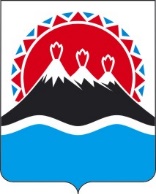 П О С Т А Н О В Л Е Н И ЕПРАВИТЕЛЬСТВА  КАМЧАТСКОГО КРАЯ                   г. Петропавловск-КамчатскийВ соответствии со статьей 2 Закона Камчатского края от 25.03.2008 № 28  «О Порядке разграничения муниципального имущества между муниципальными образованиями в Камчатском крае», учитывая согласования главы муниципального образования «Елизовский муниципальный район» и главы муниципального образования «Корякское сельское поселение» перечня имущества, находящегося в собственности муниципального образования «Елизовский муниципальный район», передаваемого в собственность муниципального образования «Корякское сельское поселение» в порядке разграничения муниципального имуществаПРАВИТЕЛЬСТВО ПОСТАНОВЛЯЕТ:Утвердить перечень имущества, передаваемого муниципальным образованием «Елизовский муниципальный район» в муниципальную собственность муниципального образования «Корякское сельское поселение» в порядке разграничения муниципального имущества, согласно приложению к настоящему постановлению.Право муниципальной собственности на муниципальное имущество, передаваемое муниципальному образованию «Корякское сельское поселение» в соответствии с настоящим постановлением, возникает со дня подписания передаточного акта о принятии имущества в муниципальную собственность муниципального образования «Корякское сельское поселение». Настоящее постановление вступает в силу после дня его официального опубликования.Приложение к постановлению                                                                                                                                                      Правительства Камчатского края                                                                                                                                                      от _______________№_________Переченьимущества, передаваемого муниципальным образованием «Елизовский муниципальный район» в муниципальную собственность муниципального образования «Корякское сельское поселение» в порядке разграничения муниципального имущества[Дата регистрации]№[Номер документа]О разграничении имущества, находящегося в муниципальной собственности, между муниципальным образованием «Елизовский муниципальный район» и муниципальным образованием «Корякское сельское поселение»Председатель Правительства Камчатского края[горизонтальный штамп подписи 1]Е.А. Чекин№ п/пПолное наименование организации, на балансе которой находится предлагаемое к передаче имуществоАдрес местонахождения организации, на балансе которой находится предлагаемое к передаче имуществоНаименованиеимуществаАдресместонахожденияимуществаИндивидуализирующиехарактеристики имуществаПункт ____части ____статьи 50Федерального закона от 06.10.2003 
№ 131-ФЗ12345671.КвартираКамчатский край, Елизовский район, с. Коряки, ул. Колхозная, д. 30, кв. 6Кадастровый номер 41:05:0101029:564,общая площадь 32,5 кв.мпункт 1 части 1